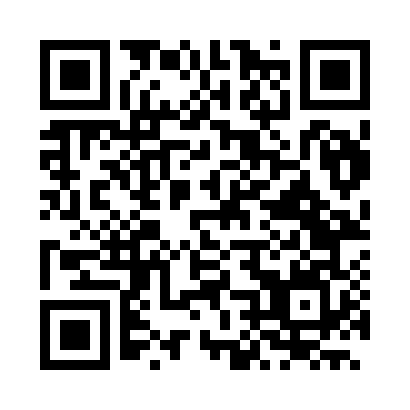 Prayer times for Ibia, BrazilMon 1 Apr 2024 - Tue 30 Apr 2024High Latitude Method: NonePrayer Calculation Method: Muslim World LeagueAsar Calculation Method: ShafiPrayer times provided by https://www.salahtimes.comDateDayFajrSunriseDhuhrAsrMaghribIsha1Mon5:006:1312:103:326:067:152Tue5:006:1312:103:326:057:143Wed5:016:1412:093:326:057:134Thu5:016:1412:093:316:047:125Fri5:016:1412:093:316:037:126Sat5:016:1412:083:306:027:117Sun5:026:1512:083:306:017:108Mon5:026:1512:083:296:007:099Tue5:026:1512:083:296:007:0910Wed5:026:1512:073:285:597:0811Thu5:026:1612:073:285:587:0712Fri5:036:1612:073:285:577:0613Sat5:036:1612:073:275:577:0614Sun5:036:1712:063:275:567:0515Mon5:036:1712:063:265:557:0416Tue5:046:1712:063:265:547:0417Wed5:046:1712:063:255:547:0318Thu5:046:1812:053:255:537:0219Fri5:046:1812:053:245:527:0220Sat5:046:1812:053:245:517:0121Sun5:056:1912:053:235:517:0022Mon5:056:1912:053:235:507:0023Tue5:056:1912:043:235:496:5924Wed5:056:1912:043:225:496:5925Thu5:056:2012:043:225:486:5826Fri5:066:2012:043:215:476:5727Sat5:066:2012:043:215:476:5728Sun5:066:2112:043:205:466:5629Mon5:066:2112:033:205:466:5630Tue5:076:2112:033:205:456:55